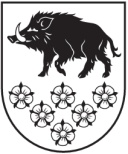 LATVIJAS REPUBLIKAKANDAVAS NOVADA DOMEDārza iela 6, Kandava, Kandavas novads, LV - 3120 Reģ. Nr.90000050886, Tālrunis 631 82028, fakss 631 82027, e-pasts: dome@kandava.lvKandavāAPSTIPRINĀTSKandavas novada domes sēdē2018. gada  25.oktobrī(protokols Nr.16    2.§)Kandavas novada domes saistošie noteikumi Nr. 17“Grozījumi Kandavas novada domes 2018.gada 25.janvāra saistošajos noteikumos Nr. 1 “2018.gada pamatbudžets un speciālais budžets”Kandavas novada domes priekšsēdētāja    (personiskais paraksts)   I.PriedePamatbudžeta kopsavilkums ar grozījumiemPamatbudžeta kopsavilkums ar grozījumiemPamatbudžeta kopsavilkums ar grozījumiemPamatbudžeta kopsavilkums ar grozījumiemPamatbudžeta kopsavilkums ar grozījumiemRādītāju nosaukumiBudžeta kategoriju kodiApstiprināts 2018. gadamGrozījumi (+/-)Precizētais 2018.gada plānsRādītāju nosaukumiBudžeta kategoriju kodiEUREUREURI IEŅĒMUMI - kopā10 959 074977 67411 936 74812345IENĀKUMA NODOKĻI1.0.0.0.3 858 95403 858 954Ieņēmumi no iedzīvotāju ienākuma nodokļa1.1.0.0.3 858 95403 858 954NAUDAS SODI UN SANKCIJAS10.0.0.0.1 00001 000Naudas sodi10.1.0.0.1 00001 000PĀRĒJIE NENODOKĻU IEŅĒMUMI12.0.0.0.02 7612 761Dažādi nenodokļu ieņēmumi12.3.0.0.02 7612 761Ieņēmumi no valsts (pašvaldību) īpašuma iznomāšanas, pārdošanas un no nodokļu pamatparāda kapitalizācijas13.0.0.0.80 935080 935Ieņēmumi no ēku un būvju īpašuma pārdošanas13.1.0.0.10 743010 743Ieņēmumi no zemes, meža īpašuma pārdošanas13.2.0.0.66 692066 692Ieņēmumi no valsts un pašvaldību kustamā īpašuma un mantas realizācijas13.4.0.0.3 50003 500Valsts budžeta transferti18.0.0.0.5 906 616964 1126 870 728Pašvaldību saņemtie transferti no valsts budžeta18.6.0.0.5 906 616964 1126 870 728Pašvaldību budžetu transferti19.0.0.0.210 0000210 000Pašvaldību saņemtie transferti no citām pašvaldībām19.2.0.0.210 0000210 000Iestādes ieņēmumi21.0.0.0.295 65310 801306 454Ieņēmumi no iestāžu sniegtajiem maksas pakalpojumiem un citi pašu ieņēmumi21.3.0.0.295 65310 801306 454ĪPAŠUMA NODOKĻI4.0.0.0.600 2960600 296Nekustamā īpašuma nodoklis4.1.0.0.600 2960600 296VALSTS (PAŠVALDĪBU) NODEVAS UN KANCELEJAS NODEVAS9.0.0.0.5 62005 620Valsts nodevas, kuras ieskaita pašvaldību budžetā9.4.0.0.4 90004 900Pašvaldību nodevas9.5.0.0.7200720II IZDEVUMI - kopā11 856 297975 41912 831 71612345Izdevumi atbilstoši funkcionālajām kategorijāmIzdevumi atbilstoši funkcionālajām kategorijāmIzdevumi atbilstoši funkcionālajām kategorijāmIzdevumi atbilstoši funkcionālajām kategorijāmIzdevumi atbilstoši funkcionālajām kategorijāmVispārējie valdības dienesti01.000584 3505 000589 350Sabiedriskā kārtība un drošība03.000179 7240179 724Ekonomiskā darbība04.0002 359 752-2 0002 357 752Vides aizsardzība05.000282 3000282 300Teritoriju un mājokļu apsaimniekošana06.0001 128 9772 0001 130 977Veselība07.000110 4940110 494Atpūta, kultūra un reliģija08.0001 128 912-7 2551 121 657Izglītība09.0005 173 946973 1036 147 049Sociālā aizsardzība10.000907 8424 571912 413Izdevumi atbilstoši ekonomiskajām kategorijāmIzdevumi atbilstoši ekonomiskajām kategorijāmIzdevumi atbilstoši ekonomiskajām kategorijāmIzdevumi atbilstoši ekonomiskajām kategorijāmIzdevumi atbilstoši ekonomiskajām kategorijāmAtlīdzība10005 004 529807 9425 812 471Atalgojums11004 028 358617 7654 646 123Darba devēja valsts sociālās apdrošināšanas obligātās iemaksas, pabalsti un kompensācijas1200976 171190 1771 166 348Preces un pakalpojumi20002 756 915132 0692 888 984Mācību, darba un dienesta komandējumi, darba braucieni210050 0161 63951 655Pakalpojumi22001 968 53255 8902 024 422Krājumi, materiāli, energoresursi, preces, biroja preces un inventārs, kurus neuzskaita kodā 50002300700 96473 322774 286Izdevumi periodikas iegādei24006 746-1786 568Budžeta iestāžu nodokļu, nodevu un naudas sodu maksājumi250030 6571 39632 053Subsīdijas un dotācijas300045 386-1 93543 451Subsīdijas un dotācijas komersantiem, biedrībām un nodibinājumiem320045 386-1 93543 451Procentu izdevumi400026 160026 160Pārējie procentu maksājumi430026 160026 160Pamatkapitāla veidošana50003 693 32532 3213 725 646Nemateriālie ieguldījumi5100000Pamatlīdzekļi52003 693 32532 3213 725 646Sociālie pabalsti6000219 5954 315223 910Pensijas un sociālie pabalsti naudā6200126 0054 315130 320Sociālie pabalsti natūrā63001 80001 800Pārējie klasifikācijā neminētie maksājumi iedzīvotājiem natūrā un kompensācijas640091 790091 790Uzturēšanas izdevumu transferti, pašu resursu maksājumi, starptautiskā sadarbība7000110 387707111 094Pašvaldību uzturēšanas izdevumu transferti7200110 3870110 387Valsts budžeta uzturēšanas izdevumu transferti pašvaldībām noteiktam mērķim73100707707III Ieņēmumu pārsniegums (+) deficīts (-) (I - II)-897 2232 255-894 968IV FINANSĒŠANA - kopā897 223-2 255894 96812345Naudas līdzekļi un noguldījumi (bilances aktīvā)F20010000313 3490313 349Naudas līdzekļiF2101000059 422059 422Pieprasījuma noguldījumi (bilances aktīvā)F22010000253 9270253 927AizņēmumiF40020000635 2130635 213Saņemtie aizņēmumiF400200101 209 70501 209 705Saņemto aizņēmumu atmaksaF40020020574 4920574 492Akcijas un cita līdzdalība  pašu kapitālāF50010000-51 339-2 255-53 594Akcijas un cita līdzdalība komersantu pašu kapitālā, neskaitot kopieguldījumu fondu akcijas, un ieguldījumi starptautisko organizāciju kapitālāF5501002351 3392 25553 594